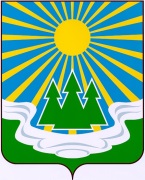 МУНИЦИПАЛЬНОЕ ОБРАЗОВАНИЕ«СВЕТОГОРСКОЕ ГОРОДСКОЕ ПОСЕЛЕНИЕ» ВЫБОРГСКОГО РАЙОНА ЛЕНИНГРАДСКОЙ ОБЛАСТИСОВЕТ ДЕПУТАТОВтретьего созываРЕШЕНИЕот 22.06.2021 г.                                 № 24О внесении изменений в регламент совета депутатов муниципального образования «Светогорское городское поселение» Выборгского района Ленинградской областиВ  соответствии  Федеральным  законом  от  06  октября  2003  года  №131-ФЗ «Об общих принципах организации местного самоуправления в Российской Федерации» и уставом муниципального образования «Светогорское городское поселение» Выборгского района Ленинградской области, совет депутатовРЕШИЛ:1. Внести в регламент совета депутатов муниципального образования «Светогорское городское поселение» Выборгского района Ленинградской области, утвержденный решением совета депутатов муниципального образования «Светогорское городское поселение» Выборгского района Ленинградской области от 20 ноября 2019 года № 15 (с изменениями, внесенными решением совета депутатов от 16.03.2021 г. № 8) следующие изменения:-  статью 21 главы 7 дополнить пунктами 2 и 3 следующего содержания:«2. Председатель постоянной комиссии, а в случае его отсутствия – заместитель председателя постоянной комиссии, ежегодно отчитывается о работе комиссии на заседании совета депутатов. Отчет о работе постоянной комиссии предоставляется в устной форме. Отчет председателя постоянной комиссии совмещается с отчетом главы муниципального образования.3. Отчет о работе комиссии принимается советом депутатов к сведению».2. Опубликовать настоящее Решение в газете «Вуокса», в сетевом издании «Официальный вестник муниципальных правовых актов органов местного самоуправления муниципального образования «Выборгский район» Ленинградской области» (NPAVRLO.RU) и разместить на официальном сайте МО «Светогорское городское поселение» (www.mo-svetogorsk.ru).3. Решение вступает в силу со дня его принятия.Глава муниципального образования                                 И.В. Иванова«Светогорское городское поселение»              Рассылка: дело,  администрация, прокуратура, газета «Вуокса», Официальный вестник, сайт МО